УКРАЇНАПОЧАЇВСЬКА  МІСЬКА  РАДАВИКОНАВЧИЙ КОМІТЕТР І Ш Е Н Н Явід   грудня  2018 року                                                                 № проектПро виділення одноразовоїгрошової допомоги гр. Литвинчук С.О.              Розглянувши заяву жительки м. Почаїв вул. Лосятинська, 66 гр. Литвинчук Стефанії Олексіївни , пенсіонерки,  яка  просить виділити одноразову грошову допомогу на лікування  , взявши до уваги довідку Кременецького центру первинної медико-санітарної допомоги АЗПСМ м. Почаїв № 70 від 05.12.2018 року та депутатський  акт  обстеження  від 04 грудня  2018 року, керуючись Законом України «Про місцеве самоврядування в Україні»,  Положенням про надання одноразової адресної матеріальної допомоги малозабезпеченим верствам населення Почаївської міської об’єднаної територіальної громади, які опинилися в складних життєвих обставинах, затвердженого рішенням виконавчого комітету № 164 від 19 жовтня 2016 року,     виконавчий комітет міської ради                                                     В и р і ш и в:Виділити одноразову грошову допомогу гр. Литвинчук Стефанії Олексіївні в   розмірі 1000 (одна тисяча)  гривень.Фінансовому відділу міської ради перерахувати гр. Литвинчук Стефанії Олексіївні одноразову грошову  допомогу.Лівар Н.М.Бондар Г.В..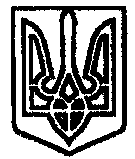 